Coupées par deux, c'est un jeu de dominos où l'on associe les différentes familles d'invertébrés (insectes/ pas insectes). Coupées individuellement, cela permet d'effectuer des classements, de jouer à memory, de jouer à bataille en utilisant le nombre de certaines parties du corps ...Exemple pour le jeu « bataille » :Un enfant place la première carte de son paquet sur la table et choisi une caractéristique afin de gagner. Imaginons qu’il a une araignée. Il choisit le nombre de pattes. Si l’autre élève a un insecte, c’est l’élève qui a l’araignée qui gagne car l’araignée a plus de pattes que l’insecte. Par contre, s’il a un mille-pattes, il perd. Le gagnant replace une carte en premier lieu.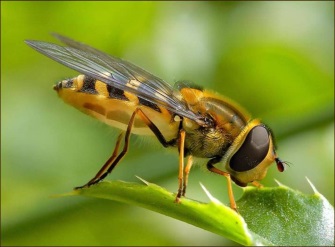 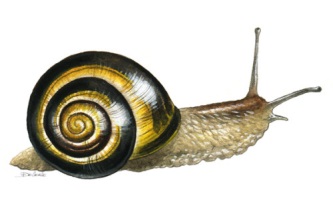 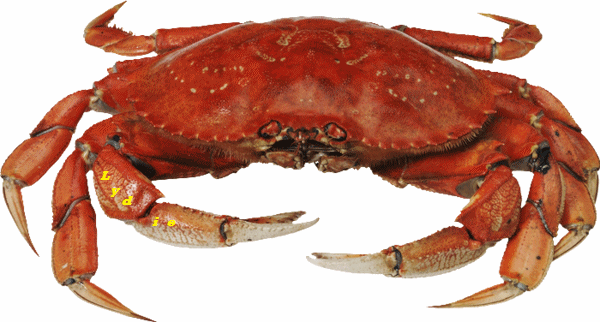 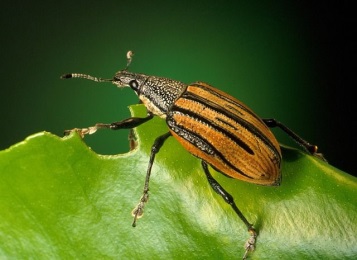 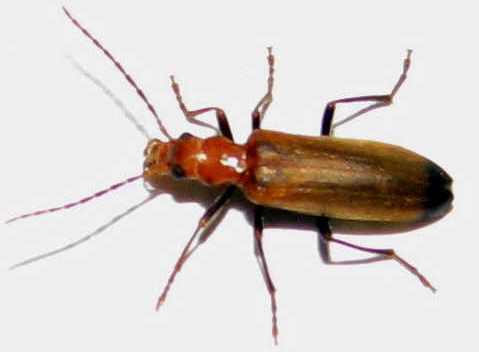 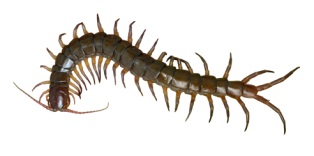 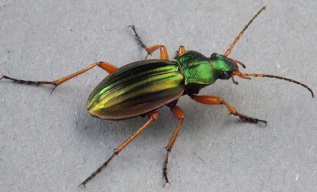 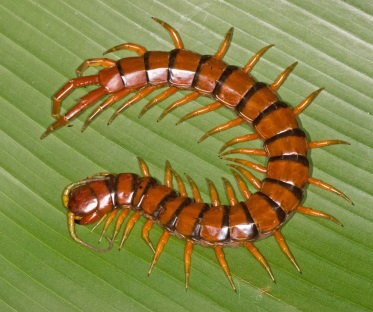 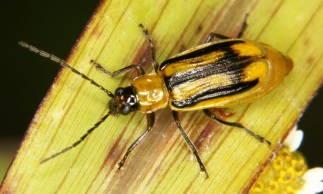 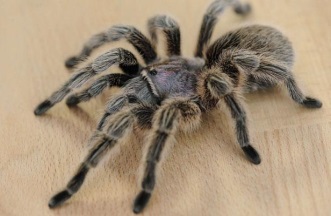 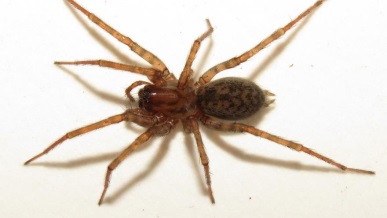 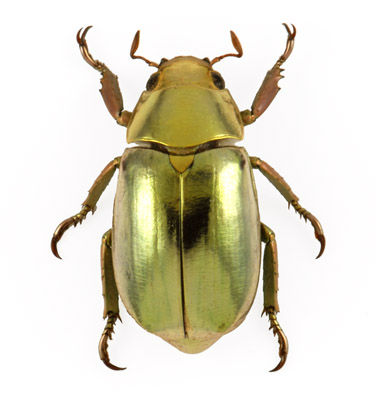 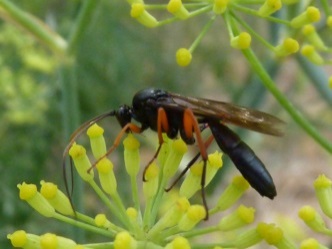 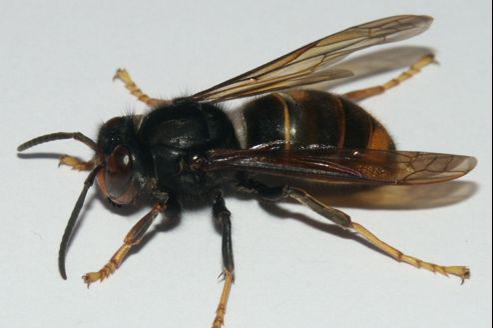 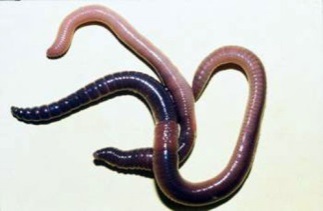 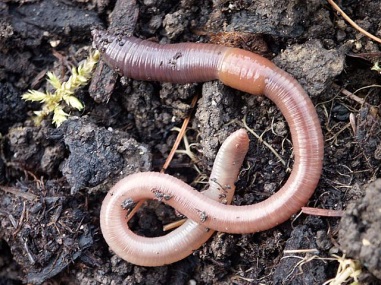 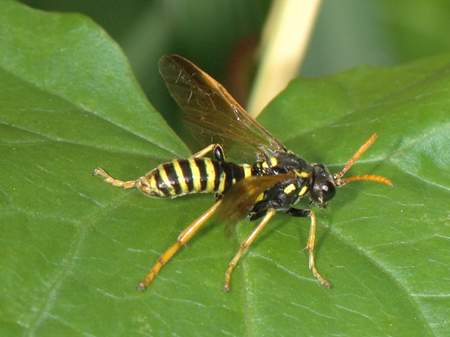 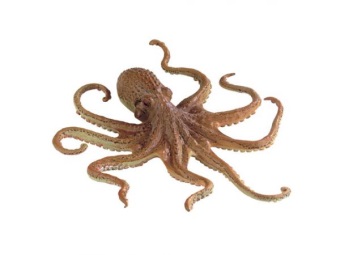 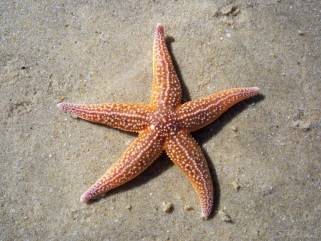 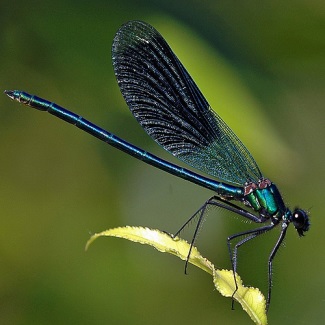 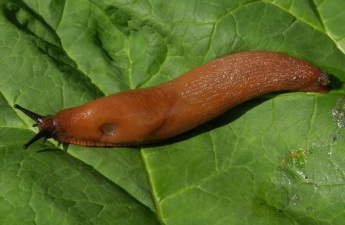 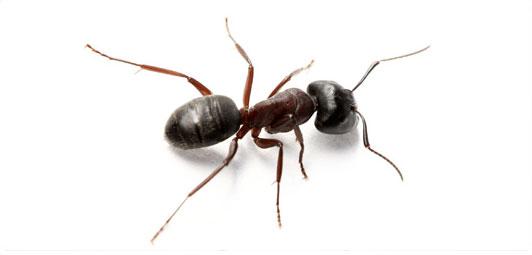 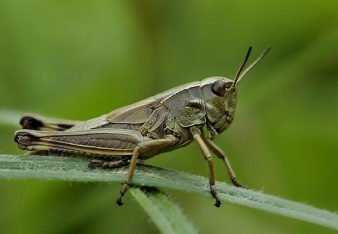 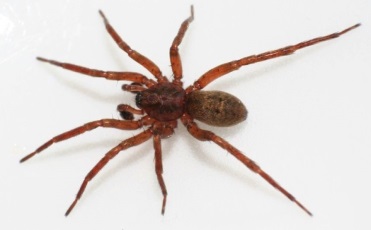 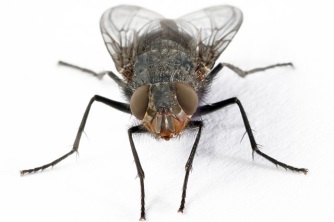 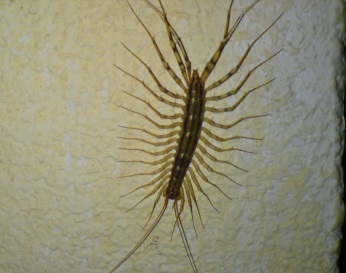 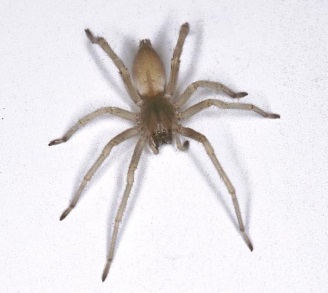 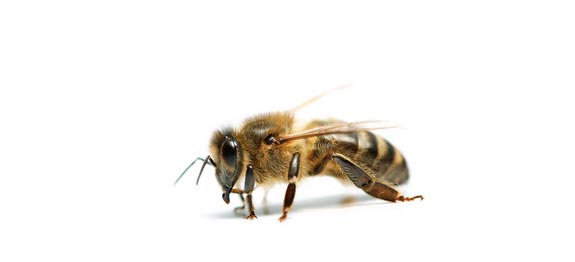 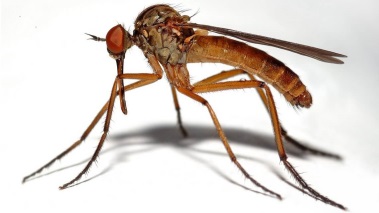 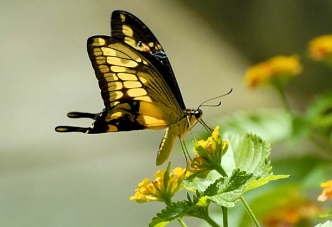 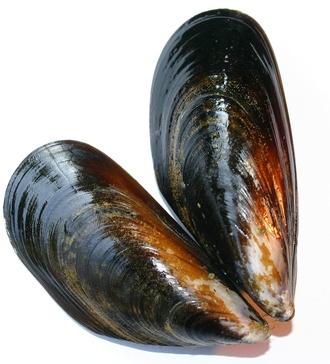 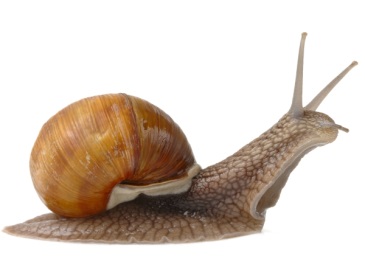 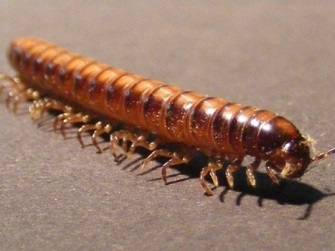 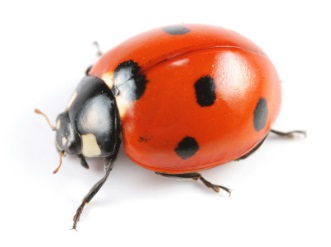 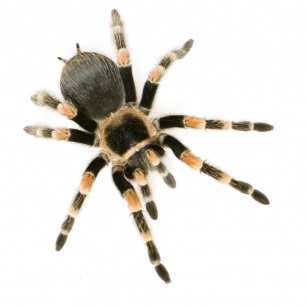 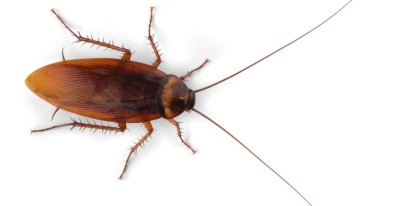 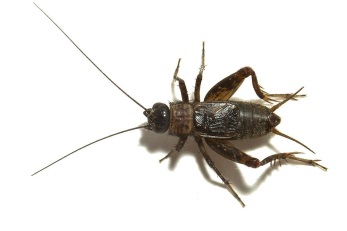 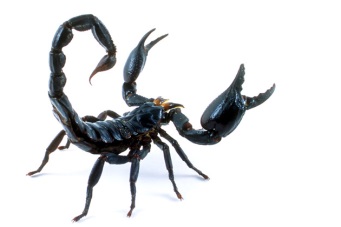 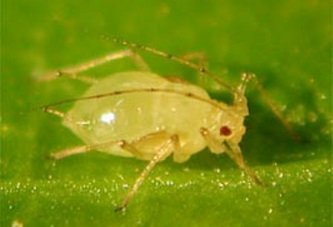 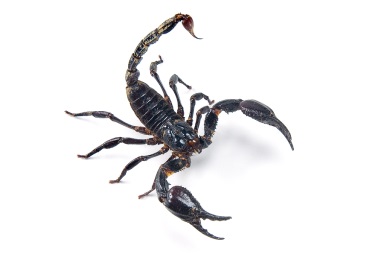 